Очень просто, несомненно, дорисовывать, творить!                              О способах нетрадиционных я хочу Вам рассказать,                         Ведь рисовать ребёнок может и, не умея рисовать.                         Словами часто не расскажет, ведь мал ещё тех слов запас,                         Рисунок запросто покажет невидимое всё подчас.                         В детстве все мы рисовали на песке и на окне,                          Ещё нет навыков порою кисть и карандаш держать,                         Но пальцем, кулачком, ладошкой мы смело можем рисовать!Кружок «Радужка» - я начала вести с сентября. Рисование для ребенка - радостный, вдохновенный труд, к которому не надо принуждать, но очень важно стимулировать и поддерживать малыша, постепенно открывая перед ним новые возможности изобразительной деятельности.Вначале я с детьми обыгрываю сюжет будущего рисунка с помощью различных игрушек, предметов, сопровождая рисование эмоциональным комментарием, используя художественное слово. Такой подход позволяет заинтересовать малышей, дольше удержать внимание, создать необходимый эмоциональный настрой и положительный мотив деятельности.Для того, чтобы детям было интереснее, я решила взять нетрадиционные методы рисования: пальчиком, ладошкой, ватными палочками, печатание трафаретами.       Рисование нетрадиционными способами – это увлекательная деятельность, которая удивляет и восхищает детей. Содержание моей деятельности носит развивающий характер и направлено на развитие творчества каждого ребёнка в соответствии с его индивидуальными возможностями. Оригинальное рисование привлекает своей простотой и доступностью, раскрывает возможность использования хорошо знакомых предметов в качестве художественных материалов.                                                    Воспитатель: Торопова С.М.«Капли - крошки»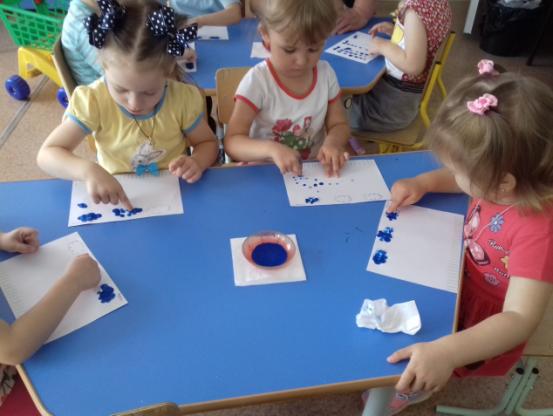 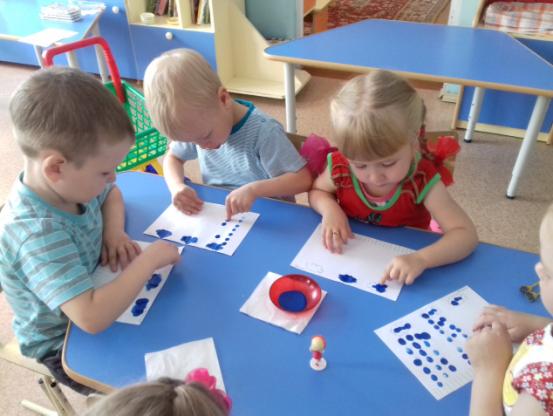 «Мухомор»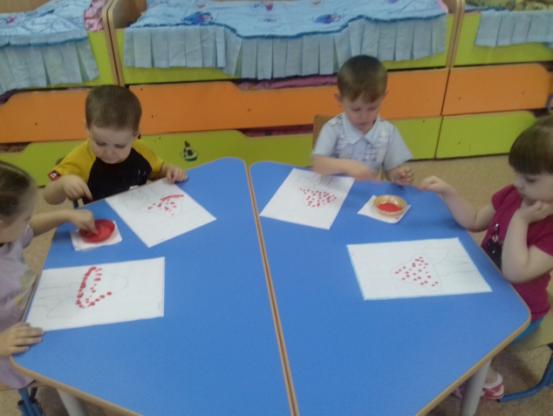 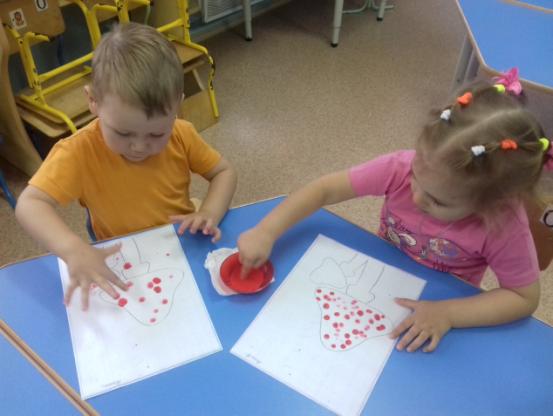 «Корзинка малинки»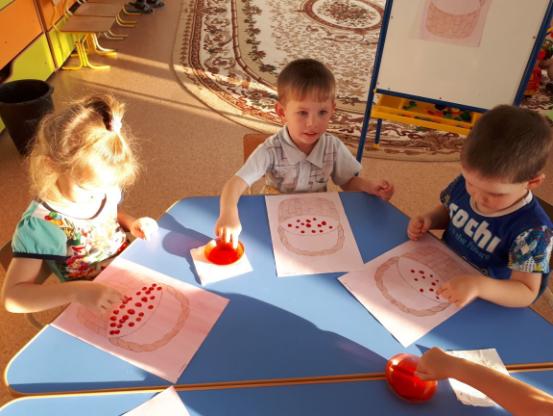 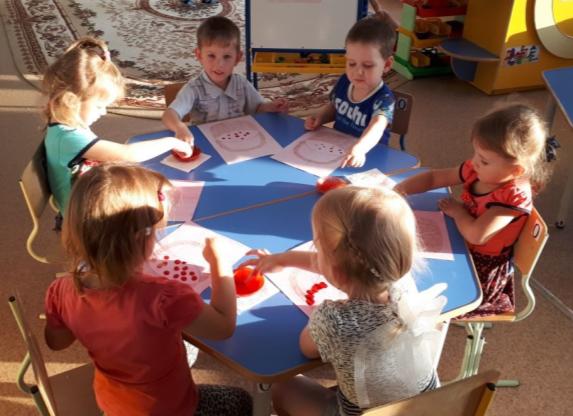 «Вкусный компот»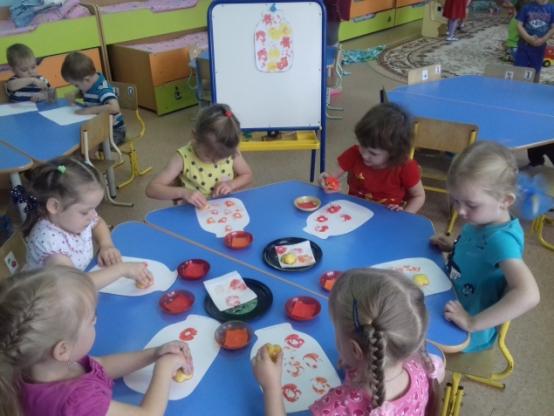 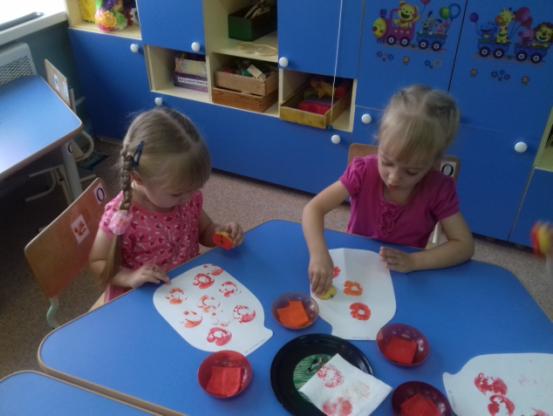 Осенняя березка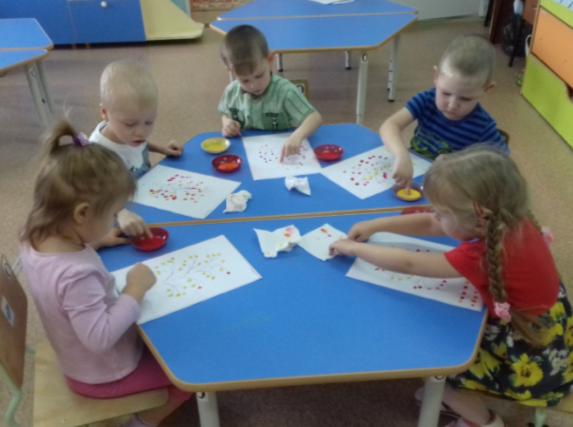 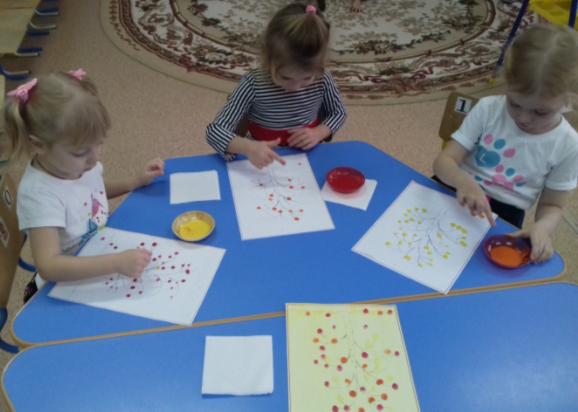 Наряды для наших кукол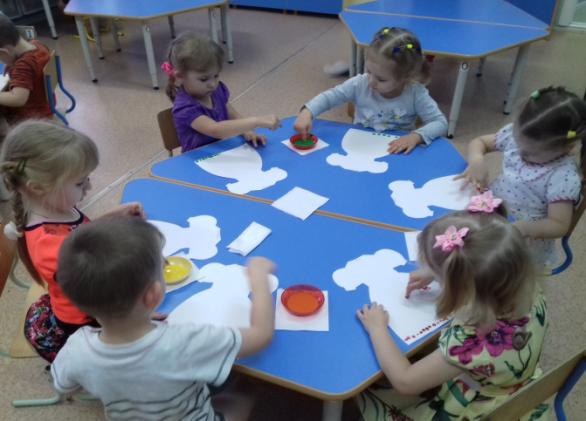 Рябинки для снегирей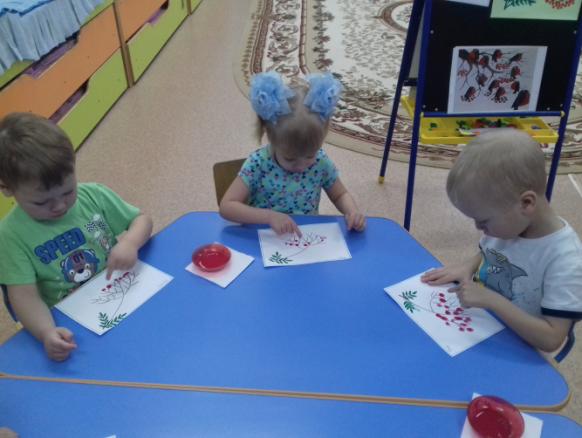 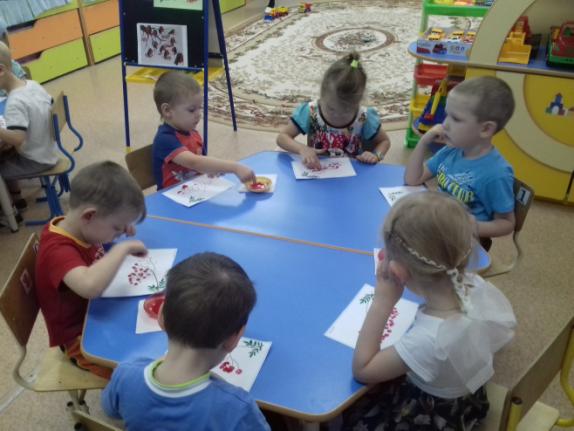 Осенние листочки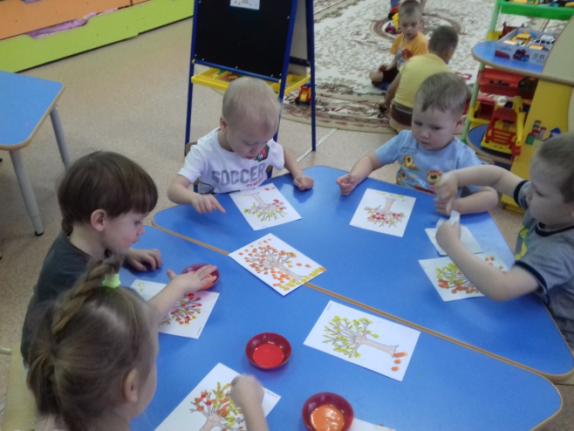 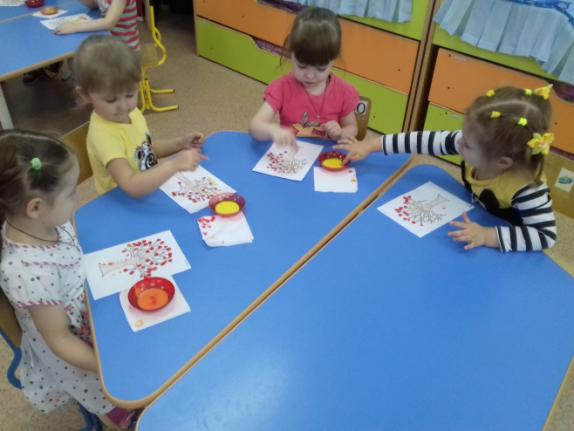 Дед Мороз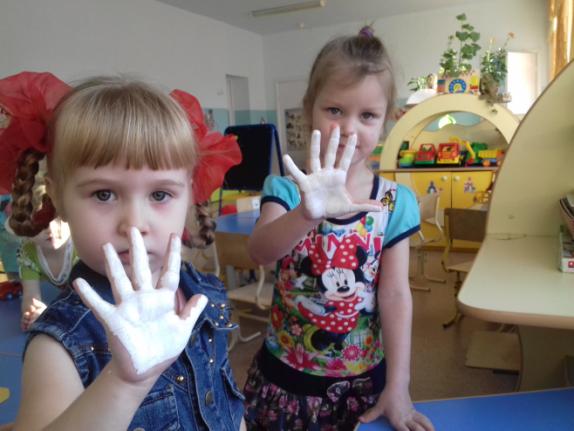 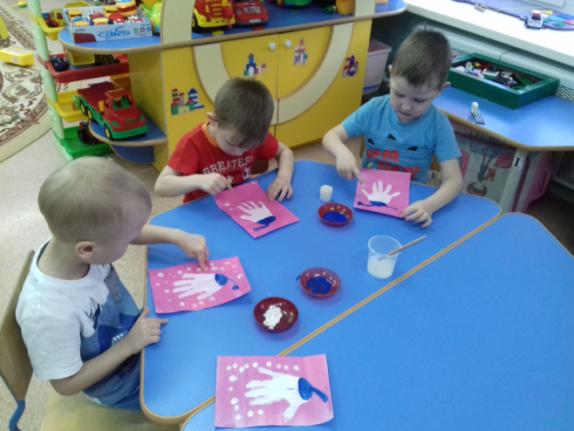 